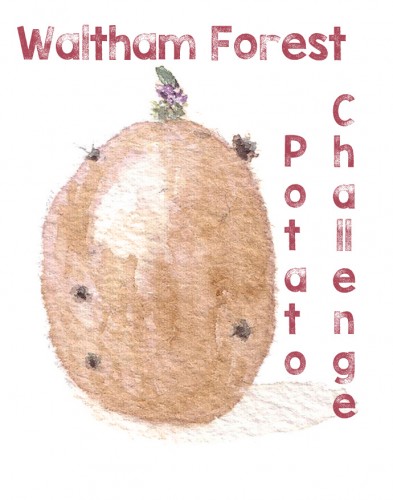 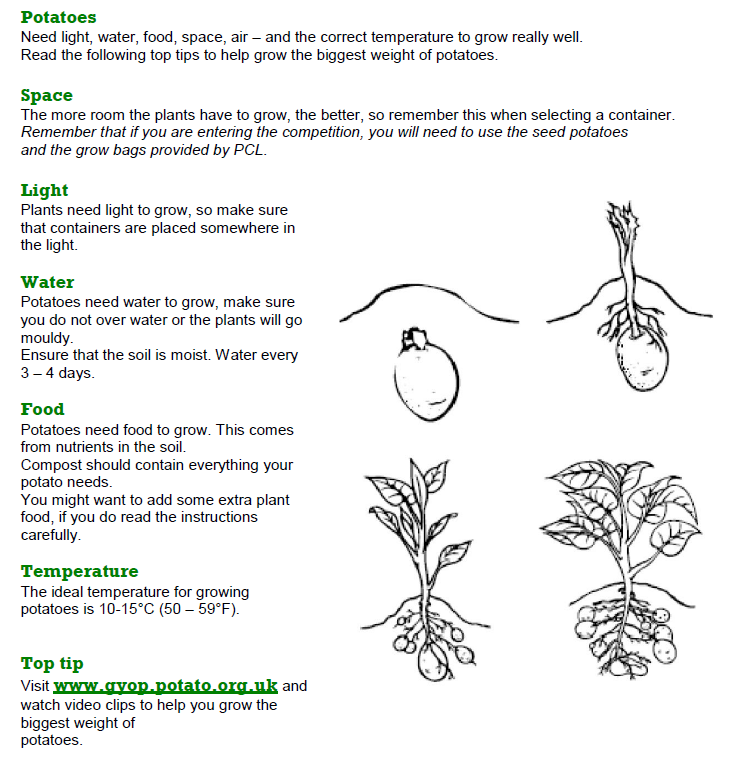 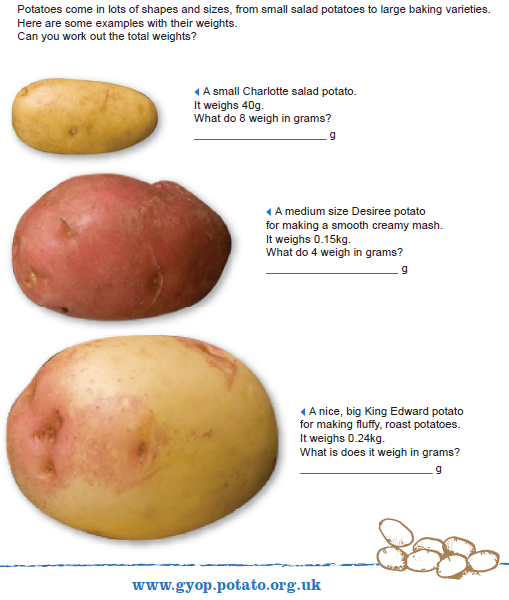 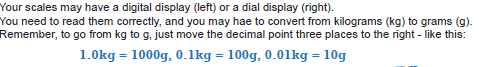 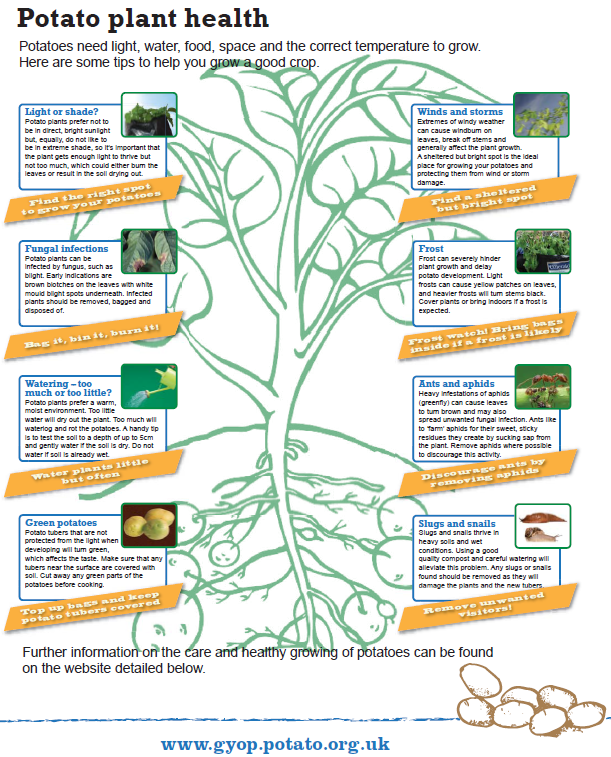 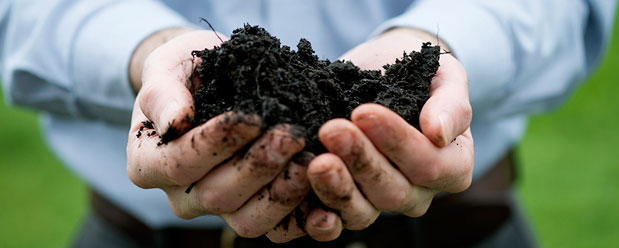 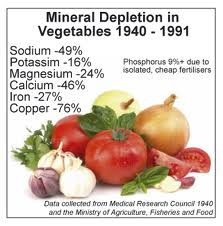 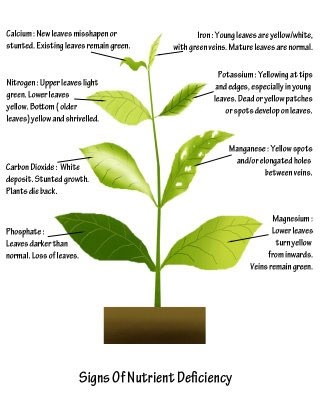 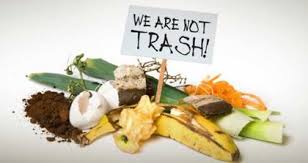 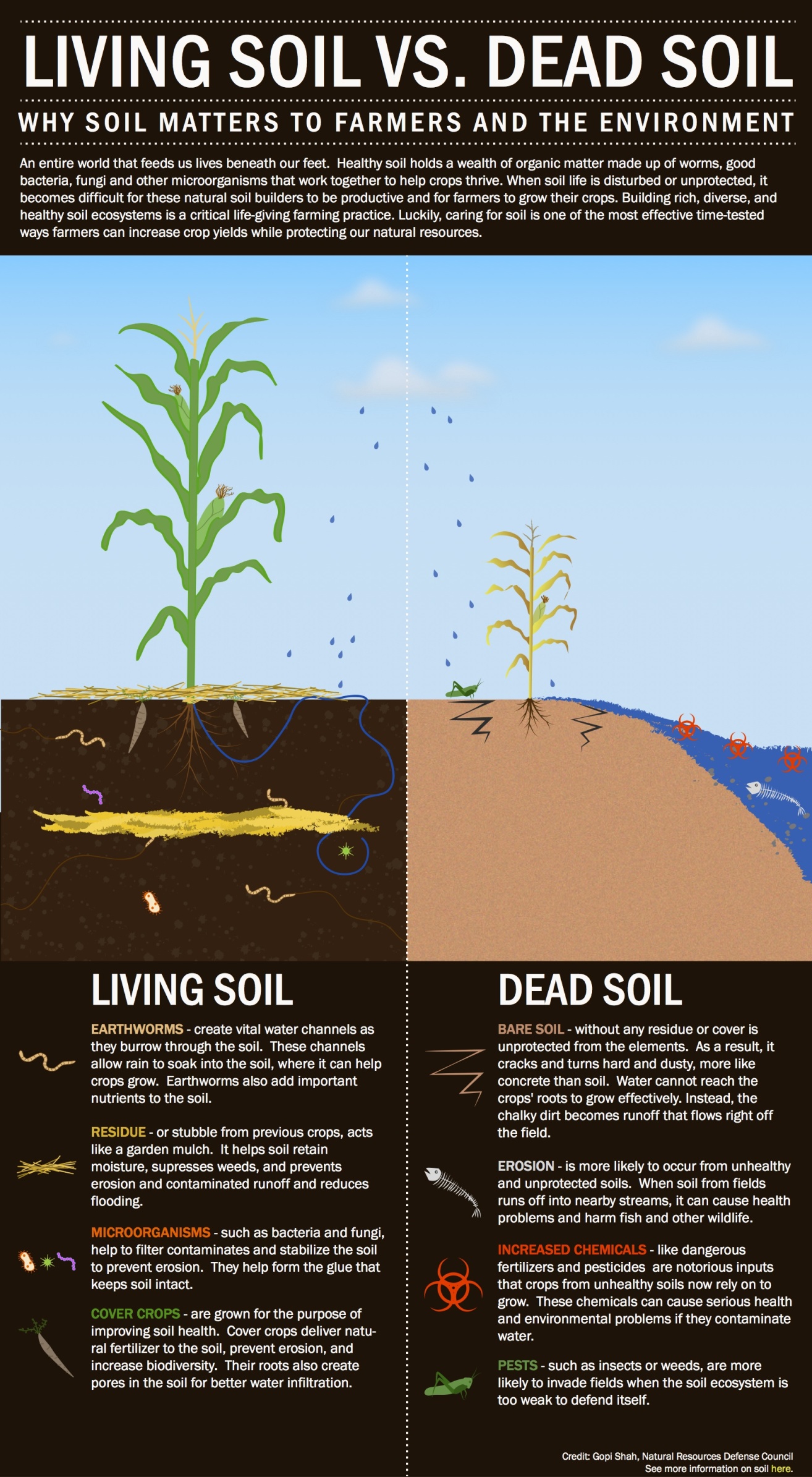 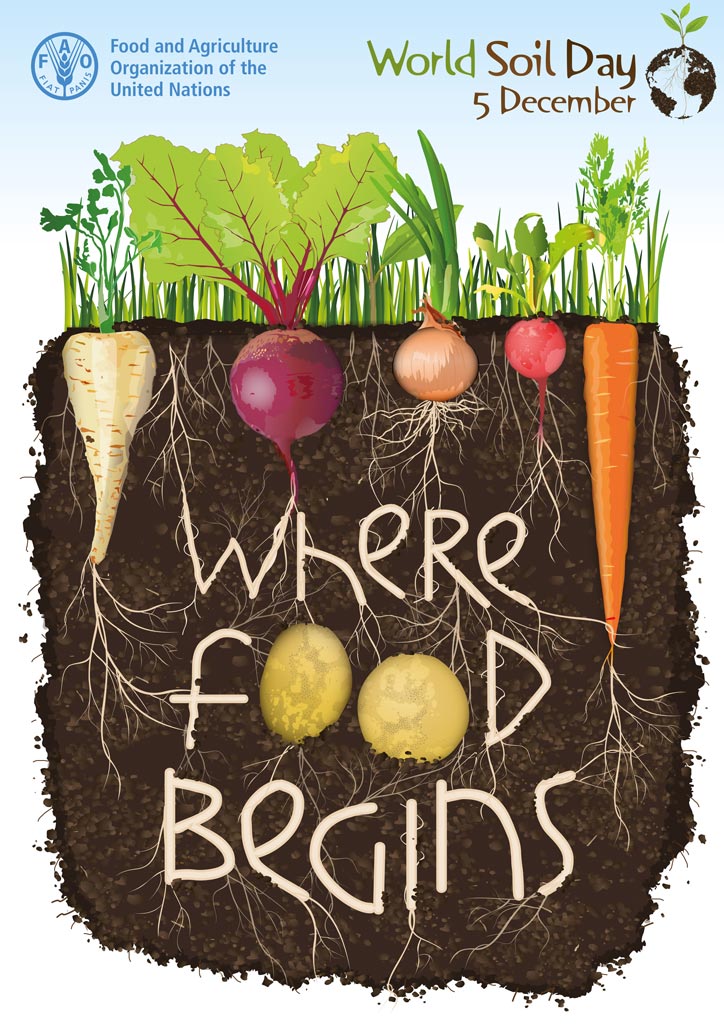 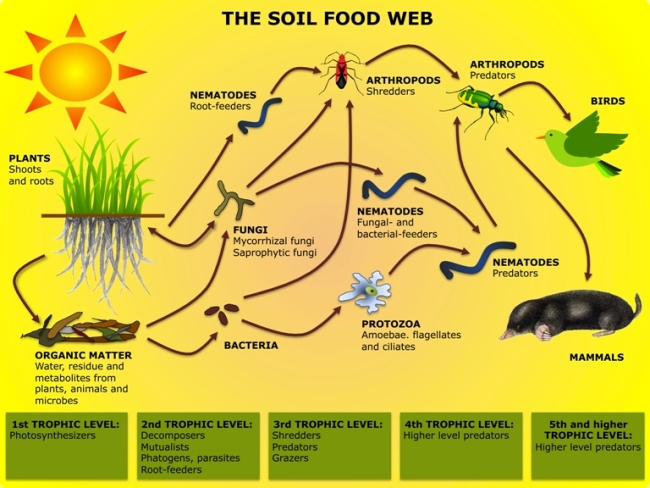 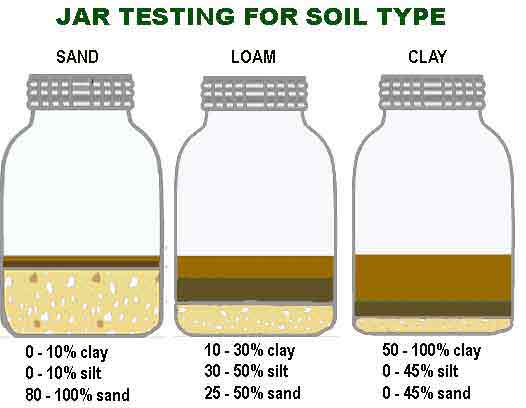 Soil typeWeight beforeWeight afterWeight after/Weight beforeHealth of the plantLondon wasteTop soilType 3Type 4